Loi d’ohmقانون أوم I- Conducteur ohmique                                        Le conducteur ohmique الموصل الاومي  est un dipôle que l'on trouve dans la plupart des appareils électroniques, il est caractérisé par une grandeur  physique appelée résistance de symbole  R et son unité légale  est ohm  son symbole est ΩNous représentons le conducteur ohmique dans un circuit électrique avec le symbole suivant:Le conducteur ohmique diminue l'intensité du courant qui le traverse.II- loi d’Ohma- activité
Nous réalisons le montage électrique ci-dessous, en utilisant un générateur de tension constante réglable et un conducteur ohmique avec une résistance de R = 100Ω. Entre les deux bornes du conducteur ohmique, nous appliquons les tensions indiquées dans le tableau ci-dessous, et dans chaque cas nous mesurons l'intensité du courant traversant le circuit.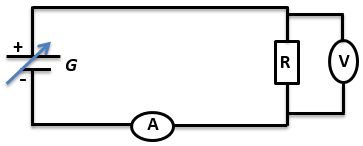 b- représentation graphique de la tension en fonction de l’intensité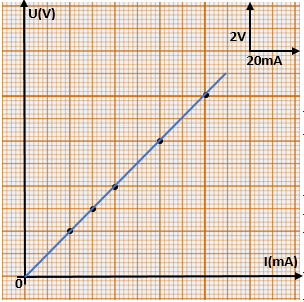 c- interprétationOn choisit le point A de la courbe:UA = 4 V     و      IA = 40 mA 
Nous observons que le coefficient de proportionnalité est égal à la valeur de la résistance utilisée.c- conclusionLa tension U aux bornes d’un dipôle de résistance R est proportionnele à l’intensité du courant électrique I qui le traverseCette loi se traduit par la relation :    U=R.IU : la tension aux bornes du dipôle en volt (V)R : la résistance du dipôle en Ohm (Ω)I : l’intensité qui traverse le dipôle en ampère (A)La représentation graphique U=f(I) est appelée la caractéristique Tension-Intensité du dipôle étudié.La caractéristique d’un conducteur ohmique est toujours une droite qui passe par l’origine du repère.R862340U(V)81,36140.730.520.30I(A)